2) Об оказании бесплатной юридической помощи на территории Ленинградской области (с изменениями на 23 июля 2019 года)ПРАВИТЕЛЬСТВО ЛЕНИНГРАДСКОЙ ОБЛАСТИПОСТАНОВЛЕНИЕот 7 марта 2013 года N 65Об оказании бесплатной юридической помощи на территории Ленинградской области(с изменениями на 23 июля 2019 года)_________________________________________________________________
В целях реализации Федерального закона от 21 ноября 2011 года N 324-ФЗ "О бесплатной юридической помощи в Российской Федерации", в соответствии с пунктами 2, 4 и 5 части 2 статьи 2 областного закона от 18 апреля 2012 года N 29-оз "О гарантиях реализации права граждан на получение бесплатной юридической помощи на территории Ленинградской области"Правительство Ленинградской области постановляет:
1. Утвердить Состав органов исполнительной власти Ленинградской области и подведомственных им государственных учреждений, входящих в государственную систему бесплатной юридической помощи на территории Ленинградской области, и порядок взаимодействия участников государственной системы бесплатной юридической помощи согласно приложению 1.
2. Утвердить размер оплаты труда адвокатов, оказывающих бесплатную юридическую помощь гражданам в рамках государственной системы бесплатной юридической помощи, согласно приложению 2.
3. Утвердить Порядок оплаты труда адвокатов, оказывающих бесплатную юридическую помощь гражданам в рамках государственной системы бесплатной юридической помощи, и компенсации их расходов на оказание бесплатной юридической помощи, а также порядок определения объема и предоставления из областного бюджета Ленинградской области субсидии Адвокатской палате Ленинградской области в целях оплаты труда адвокатов, оказывающих бесплатную юридическую помощь гражданам в рамках государственной системы бесплатной юридической помощи, и компенсации их расходов на оказание бесплатной юридической помощи согласно приложению 3.
4. Руководителям органов исполнительной власти Ленинградской области, указанных в приложении 1 к настоящему постановлению (далее - органы исполнительной власти), в течение трех месяцев со дня вступления в силу настоящего постановления:
4.1. Представить Губернатору Ленинградской области проекты постановлений Правительства Ленинградской области о внесении изменений в положения об органах исполнительной власти в целях установления полномочий по оказанию гражданам бесплатной юридической помощи в виде правового консультирования в устной и письменной форме по вопросам, относящимся к их компетенции.
(Пункт в редакции, введенной в действие постановлением Правительства Ленинградской области от 28 августа 2013 года N 271.
4.2. Издать правовые акты об утверждении состава подведомственных органам исполнительной власти государственных учреждений Ленинградской области, входящих в государственную систему оказания бесплатной юридической помощи на территории Ленинградской области (далее - учреждения), и разместить указанные правовые акты на официальных сайтах органов исполнительной власти в разделе "Бесплатная юридическая помощь".
4.3. Обеспечить внесение изменений в уставы учреждений в целях определения их обязанностей по оказанию гражданам бесплатной юридической помощи в виде правового консультирования в устной и письменной форме по вопросам их деятельности.
(Пункт в редакции, введенной в действие постановлением Правительства Ленинградской области от 28 августа 2013 года N 271.
5. Признать утратившими силу:

постановление Правительства Ленинградской области от 31 марта 2008 года N 62 "Об утверждении Порядка предоставления компенсации расходов адвокатам, оказывающим бесплатную юридическую помощь отдельным категориям граждан Российской Федерации, проживающих на территории Ленинградской области";

постановление Правительства Ленинградской области от 26 сентября 2011 года N 300 "О мерах по реализации областного закона "О предоставлении бесплатной юридической помощи отдельным категориям граждан в Ленинградской области" и внесении изменений в постановление Правительства Ленинградской области от 31 марта 2008 года N 62 "Об утверждении Порядка предоставления компенсации расходов адвокатам, оказывающим бесплатную юридическую помощь отдельным категориям граждан Российской Федерации, проживающих на территории Ленинградской области".
6. Настоящее постановление вступает в силу по истечении десяти дней со дня его официального опубликования.

Первый вице-губернатор
Ленинградской области
К.Патраев
Приложение 1. Состав органов исполнительной власти Ленинградской области и подведомственных им государственных учреждений, входящих в государственную систему бесплатной юридической помощи на территории Ленинградской области, и порядок взаимодействия ...Приложение 1

УТВЕРЖДЕН
постановлением Правительства
Ленинградской области
от 7 марта 2013 года N 65     
Состав органов исполнительной власти Ленинградской области и подведомственных им государственных учреждений, входящих в государственную систему бесплатной юридической помощи на территории Ленинградской области, и порядок взаимодействия участников государственной системы бесплатной юридической помощи(с изменениями на 23 июля 2019 года)1. В государственную систему бесплатной юридической помощи на территории Ленинградской области входят следующие органы исполнительной власти Ленинградской области (далее - органы исполнительной власти):

комитет по социальной защите населения Ленинградской области - орган исполнительной власти Ленинградской области, уполномоченный в области обеспечения граждан бесплатной юридической помощью;

аппарат Губернатора и Правительства Ленинградской области;

комитет правового обеспечения Ленинградской области;
(Абзац в редакции, введенной в действие с 6 июня 2016 года постановлением Правительства Ленинградской области от 30 мая 2016 года N 169.

комитет по местному самоуправлению, межнациональным и межконфессиональным отношениям Ленинградской области;

Комитет финансов Ленинградской области;

комитет по строительству Ленинградской области;

Комитет по дорожному хозяйству Ленинградской области;

Комитет экономического развития и инвестиционной деятельности Ленинградской области;

комитет по развитию малого, среднего бизнеса и потребительского рынка Ленинградской области;

комитет общего и профессионального образования Ленинградской области;

комитет по агропромышленному и рыбохозяйственному комплексу Ленинградской области;

Комитет по природным ресурсам Ленинградской области;

комитет по жилищно-коммунальному хозяйству и транспорту Ленинградской области;

комитет по топливно-энергетическому комплексу Ленинградской области;

комитет по внешним связям Ленинградской области;

Комитет цифрового развития Ленинградской области;
(Абзац в редакции, введенной в действие с 22 мая 2019 года постановлением Правительства Ленинградской области от 14 мая 2019 года N 216.

Комитет правопорядка и безопасности Ленинградской области;

Комитет государственного экологического надзора Ленинградской области;

комитет административного управления и протокола Губернатора Ленинградской области;
(Абзац в редакции, введенной в действие с 25 апреля 2016 года постановлением Правительства Ленинградской области от 18 апреля 2016 года N 110.

комитет по молодежной политике Ленинградской области;
Комитет по печати Ленинградской области;
(Абзац в редакции, введенной в действие с 29 июля 2019 года постановлением Правительства Ленинградской области от 23 июля 2019 года N 344.

Ленинградский областной комитет по управлению государственным имуществом;

комитет градостроительной политики Ленинградской области;
(Абзац в редакции, введенной в действие с 29 июля 2019 года постановлением Правительства Ленинградской области от 22 июля 2019 года N 340.

комитет государственного строительного надзора и государственной экспертизы Ленинградской области;

Комитет государственного заказа Ленинградской области;

комитет государственного жилищного надзора и контроля Ленинградской области;

комитет по труду и занятости населения Ленинградской области;

комитет по тарифам и ценовой политике Ленинградской области;

Комитет по здравоохранению Ленинградской области;

комитет по культуре Ленинградской области;

комитет по физической культуре и спорту Ленинградской области;

комитет по охране, контролю и регулированию использования объектов животного мира Ленинградской области;

Архивное управление Ленинградской области;

управление делами Правительства Ленинградской области;

Управление ветеринарии Ленинградской области;

управление Ленинградской области по государственному техническому надзору и контролю;

управление записи актов гражданского состояния Ленинградской области;

комитет государственного финансового контроля Ленинградской области;

Управление пресс-службы Губернатора и Правительства Ленинградской области;
(Абзац дополнительно включен 13 мая 2019 года постановлением Правительства Ленинградской области от 7 мая 2019 года N 198)

Управление общественных коммуникаций Ленинградской области.
(Абзац дополнительно включен с 24 июня 2019 года постановлением Правительства Ленинградской области от 19 июня 2019 года N 281)
(Пункт в редакции, введенной в действие с 1 января 2016 года постановлением Правительства Ленинградской области от 26 октября 2015 года N 412.
2. Перечни государственных учреждений Ленинградской области, входящих в государственную систему оказания бесплатной юридической помощи на территории Ленинградской области (далее - учреждения), утверждаются правовыми актами органов исполнительной власти, в подведомственном подчинении которых находятся соответствующие учреждения. Указанные правовые акты подлежат размещению на официальных сайтах органов исполнительной власти Ленинградской области в разделе "Бесплатная юридическая помощь".
3. Органы исполнительной власти и учреждения оказывают гражданам бесплатную юридическую помощь в виде правового консультирования в устной и письменной форме по вопросам, относящимся к их компетенции, и взаимодействуют в порядке, установленном законодательством Российской Федерации для рассмотрения обращений граждан.
4. Органы исполнительной власти один раз в полугодие не позднее последнего числа отчетного полугодия направляют в комитет по социальной защите населения Ленинградской области отчеты об оказанной органами исполнительной власти Ленинградской области, а также подведомственными им учреждениями бесплатной юридической помощи по форме, утверждаемой распоряжением комитета по социальной защите населения Ленинградской области и размещаемой на официальном сайте комитета по социальной защите населения Ленинградской области.
(Пункт в редакции, введенной в действие с 1 января 2016 года постановлением Правительства Ленинградской области от 26 октября 2015 года N 412.

Приложение 2. Размер оплаты труда адвокатов, оказывающих бесплатную юридическую помощь гражданам в рамках государственной системы бесплатной юридической помощиПриложение 2
(В редакции, введенной
в действие с 7 мая 2015 года
постановлением Правительства
Ленинградской области
от 24 апреля 2015 года N 127. -
См. предыдущую редакцию)

УТВЕРЖДЕН
постановлением Правительства
Ленинградской области
от 7 марта 2013 года N 65     
Размер оплаты труда адвокатов, оказывающих бесплатную юридическую помощь гражданам в рамках государственной системы бесплатной юридической помощиПриложение 3. Порядок оплаты труда адвокатов, оказывающих бесплатную юридическую помощь гражданам в рамках государственной системы бесплатной юридической помощи, и компенсации их расходов на оказание бесплатной юридической помощи, а также порядок ...Приложение 3

УТВЕРЖДЕН
постановлением Правительства
Ленинградской области
от 7 марта 2013 года N 65     
Порядок оплаты труда адвокатов, оказывающих бесплатную юридическую помощь гражданам в рамках государственной системы бесплатной юридической помощи, и компенсации их расходов на оказание бесплатной юридической помощи, а также порядок определения объема и предоставления из областного бюджета Ленинградской области субсидии Адвокатской палате Ленинградской области в целях оплаты труда адвокатов, оказывающих бесплатную юридическую помощь гражданам в рамках государственной системы бесплатной юридической помощи, и компенсации их расходов на оказание бесплатной юридической помощи(с изменениями на 24 апреля 2015 года)
1. Общие положения
Настоящий Порядок устанавливает порядок оплаты труда адвокатов, оказывающих бесплатную юридическую помощь гражданам в рамках государственной системы бесплатной юридической помощи, и компенсации их расходов на оказание бесплатной юридической помощи, а также порядок определения объема и предоставления из областного бюджета Ленинградской области субсидии Адвокатской палате Ленинградской области в целях оплаты труда адвокатов, оказывающих бесплатную юридическую помощь гражданам в рамках государственной системы бесплатной юридической помощи, и компенсации их расходов на оказание бесплатной юридической помощи (далее - субсидия).

2. Порядок расчета оплаты труда адвокатов, оказывающих бесплатную юридическую помощь гражданам в рамках государственной системы бесплатной юридической помощи, и компенсации их расходов на оказание бесплатной юридической помощи2.1. В целях получения оплаты труда и компенсации расходов на оказание бесплатной юридической помощи адвокат, оказавший бесплатную юридическую помощь гражданину в рамках государственной системы бесплатной юридической помощи, включенный в опубликованный список адвокатов, участвующих в деятельности государственной системы бесплатной юридической помощи на территории Ленинградской области (далее - Адвокат), направляет в Адвокатскую палату Ленинградской области следующие документы:

подлинники и (или) заверенные Адвокатом копии документов, указанных в статье 5 областного закона от 18 апреля 2012 года N 29-оз "О гарантиях реализации права граждан на получение бесплатной юридической помощи на территории Ленинградской области", в том числе подлинник заявления гражданина об оказании бесплатной юридической помощи, составленного по форме, утвержденной распоряжением органа исполнительной власти Ленинградской области, уполномоченного в области обеспечения граждан бесплатной юридической помощью (далее - уполномоченный орган), с отметкой Адвоката о его принятии;

заверенную Адвокатом копию соглашения об оказании юридической помощи, заключенного в соответствии со статьей 25 Федерального закона от 31 мая 2002 года N 63-ФЗ "Об адвокатской деятельности и адвокатуре в Российской Федерации" между Адвокатом и гражданином, имеющим право на получение бесплатной юридической помощи в соответствии со статьей 20 Федерального закона от 21 ноября 2011 года N 324-ФЗ "О бесплатной юридической помощи в Российской Федерации" либо статьей 3 областного закона от 18 апреля 2012 года N 29-оз "О гарантиях реализации права граждан на получение бесплатной юридической помощи на территории Ленинградской области" (далее - соглашение об оказании юридической помощи);

акты выполнения поручений по соглашению об оказании юридической помощи, документы, выданные судом, и/или иные документы, подтверждающие количество рабочих дней, в течение которых Адвокат в соответствии с соглашением об оказании юридической помощи представлял интересы доверителя в суде (участие в судебных заседаниях, ознакомление с материалами дела), государственном органе, органе местного самоуправления или организации в ходе личного приема должностными лицами (далее - дни участия (судодни), документы о количестве дней участия (судодней);

иные документы (материалы), предусмотренные соглашением о предоставлении средств областного бюджета Ленинградской области в очередном финансовом году, ежегодно заключаемым между уполномоченным органом и Адвокатской палатой Ленинградской области (далее - соглашение о предоставлении субсидии).
(Пункт в редакции, введенной в действие с 7 мая 2015 года постановлением Правительства Ленинградской области от 24 апреля 2015 года N 127.
2.2. Документы о количестве дней участия (судодней) представляются, если в заявлении гражданина об оказании бесплатной юридической помощи указано два и более дней участия (судодней).
2.3. Размер оплаты труда Адвоката и компенсации его расходов на оказание бесплатной юридической помощи по одному виду бесплатной юридической помощи рассчитывается по формуле:
,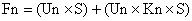 
где:

 - размер оплаты труда Адвоката и компенсации его расходов на оказание бесплатной юридической помощи по одному виду бесплатной юридической помощи;

 - размер оплаты одной единицы бесплатной юридической помощи, указанной в приложении 2 к постановлению Правительства Ленинградской области от 7 марта 2013 года N 65, по виду предоставляемой бесплатной юридической помощи;

 - количество дней участия (судодней) в соответствии с документами о количестве дней участия (судодней) ( = 1 по видам бесплатной юридической помощи (1), (2) и (3) независимо от наличия документов о количестве дней участия (судодней), а также по видам бесплатной юридической помощи (4), (5) и (6) - при отсутствии документов о количестве дней участия (судодней);

 - размер оплаты труда Адвоката по одному виду бесплатной юридической помощи;

 - размер компенсации расходов Адвоката на оказание бесплатной юридической помощи по одному виду бесплатной юридической помощи, в том числе расходов на проезд от рабочего места Адвоката до места жительства (пребывания) гражданина, местонахождения суда, государственного органа, органа местного самоуправления, организации (обособленного структурного подразделения) и обратно;

 - поправочный коэффициент:

 - 0,1 (применяется по виду бесплатной юридической помощи (1),

 - 0,2 (применяется по видам бесплатной юридической помощи (2) и (3),

 - 0,4 (применяется по видам бесплатной юридической помощи (4), (5) и (6),

 - 0,5 (применяется по всем видам бесплатной юридической помощи при наличии решения уполномоченного органа об оказании в экстренном случае бесплатной юридической помощи гражданину, оказавшемуся (находящемуся) в трудной жизненной ситуации).
(Пункт в редакции, введенной в действие с 7 мая 2015 года постановлением Правительства Ленинградской области от 24 апреля 2015 года N 127.
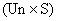 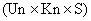 2.4. Виды бесплатной юридической помощи (2), (3), (4), (5) и (6) включают предоставление устной консультации по правовым вопросам.

3. Порядок определения объема и предоставления субсидии3.1. Уполномоченный орган представляет в финансовый орган Ленинградской области обоснование бюджетных ассигнований на выплату субсидии в порядке, установленном постановлением Правительства Ленинградской области.
3.2. Объем субсидии на очередной финансовый год устанавливается областным законом об областном бюджете Ленинградской области на очередной финансовый год и на плановый период.
3.3. Субсидия предоставляется в целях оплаты труда адвокатов, оказывающих бесплатную юридическую помощь гражданам в рамках государственной системы бесплатной юридической помощи, и компенсации их расходов на оказание бесплатной юридической помощи при выполнении Адвокатской палатой Ленинградской области следующих условий:

направление в уполномоченный орган списка адвокатов, участвующих в деятельности государственной системы бесплатной юридической помощи,

заключение с уполномоченным органом соглашения об оказании бесплатной юридической помощи адвокатами, являющимися участниками государственной системы бесплатной юридической помощи,

заключение соглашения о предоставлении субсидии, которым в числе прочего устанавливаются целевое назначение, размер, условия и сроки предоставления субсидии, права и обязанности Адвокатской палаты Ленинградской области и уполномоченного органа, порядок перечисления субсидии, форма ежеквартального отчета о расходовании субсидии, порядок и сроки его представления в уполномоченный орган, право уполномоченного органа на проведение контрольных мероприятий (направление запросов, изучение полученных материалов и документов и т.п.) с целью проверки выполнения Адвокатской палатой Ленинградской области положений, установленных соглашением о предоставлении субсидии, а также настоящим Порядком, ответственность Адвокатской палаты Ленинградской области за несоблюдение условий, установленных соглашением о предоставлении субсидии и настоящим Порядком;

надлежащее выполнение Адвокатской палатой Ленинградской области условий соглашения о предоставлении субсидии и требований настоящего Порядка.
(Абзац дополнительно включен с 15 мая 2014 года постановлением Правительства Ленинградской области от 28 апреля 2014 года N 148)
3.4. Перечисление субсидии осуществляется финансовым органом Ленинградской области на расчетный счет Адвокатской палаты Ленинградской области на основании заявки уполномоченного органа на расход и копии соглашения о предоставлении субсидии.
3.5. Субсидия предоставляется в соответствии со сводной бюджетной росписью областного бюджета Ленинградской области в пределах бюджетных ассигнований и утвержденных уполномоченному органу лимитов бюджетных обязательств.
3.6. Уполномоченный орган и орган государственного финансового контроля осуществляют проверку соблюдения Адвокатской палатой Ленинградской области условий, целей и порядка предоставления субсидии.
(Пункт в редакции, введенной в действие с 15 мая 2014 года постановлением Правительства Ленинградской области от 28 апреля 2014 года N 148.
3.7. Остаток субсидии, не использованной Адвокатской палатой Ленинградской области в отчетном финансовом году, подлежит возврату в областной бюджет Ленинградской области на счет, указанный уполномоченным органом, до конца текущего финансового года в случаях, установленных соглашением о предоставлении субсидии.

Возврат субсидии в областной бюджет Ленинградской области по основаниям нарушения условий ее предоставления, установленных настоящим Порядком или соглашением о предоставлении субсидии, осуществляется Адвокатской палатой Ленинградской области до окончания срока, который указан в соответствующем письменном требовании уполномоченного органа.
(Пункт в редакции, введенной в действие с 15 мая 2014 года постановлением Правительства Ленинградской области от 28 апреля 2014 года N 148.
3.8. Ответственность за несоблюдение настоящего Порядка несет уполномоченный орган.Вид бесплатной юридической помощи (код)Единица исчисления стоимости юридической помощиРазмер оплаты одной единицы юридической помощи (Un), рублей123Устная консультация по правовым вопросам (1)Одна консультация740Письменная консультация по правовым вопросам (2)Один документ1060Составление жалоб, ходатайств и других документов правового характера (3)Один документ1800Представление интересов гражданина в суде (4)Один день участия (судодень)1900Представление интересов гражданина в государственных органах или органах местного самоуправления (5)Один день участия1590Представление интересов гражданина в организациях (6)Один день участия1270